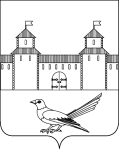 Администрация города Сорочинска Оренбургской областиП О С Т А Н О В Л Е Н И Еот 03.07.2015 № 236-пО признании многоквартирного домааварийным и подлежащим сносуВ соответствии с Земельным кодексом Российской Федерации, Жилищным кодексом Российской Федерации, пунктом 49 Положения «О признании помещения жилым помещением, жилого помещения непригодным для проживания и многоквартирного дома аварийным и подлежащим сносу или реконструкции», утвержденного постановлением Правительства Российской Федерации от 28.01.2006 №47, решением Сорочинского городского Совета депутатов муниципального образования город Сорочинск Оренбургской области от 29.04.2015г. №391 «Об утверждении Положения о порядке и условиях предоставления (выкупа) жилых помещений гражданам, выселяемым из домов подлежащих сносу», руководствуясь статьями 32, 35, 40 Устава муниципального образования Сорочинский городской округ Оренбургской области, на основании акта обследования помещения и заключения о признании многоквартирного дома аварийным и подлежащим сносу от 08.08.2006г. №38:1. Признать аварийным и подлежащим сносу многоквартирный дом, расположенный по адресу: г. Сорочинск, ул. 8 Марта, д. №8.2.  Установить срок для собственников указанного многоквартирного жилого дома произвести снос за счет собственных средств до 01.07.2017 года.3. Управлению архитектуры, градостроительства и капитального строительства в течение месяца со дня регистрации настоящего постановления уведомить собственников помещений, граждан, проживающих в жилых помещениях по договору социального найма расположенных в многоквартирном жилом доме по ул. 8 Марта, д. №8 о принятом решении. Контроль за выполнением настоящего постановления возложить на заместителя главы администрации городского округа по оперативному управлению муниципальным хозяйством – Богданова Алексея Александровича.Настоящее постановление вступает в силу с момента официального опубликования.И. о. главы администрациигорода Сорочинска                                                           Т. П. МелентьеваРазослано: в дело, прокуратуре, Вагановой Е.В., УАГиКС, ОУИ, Информационный бюллетень.                                     